桃園市立永豐高中109學年度教師活動&教師快閃活動109年9月23日、109年9月28日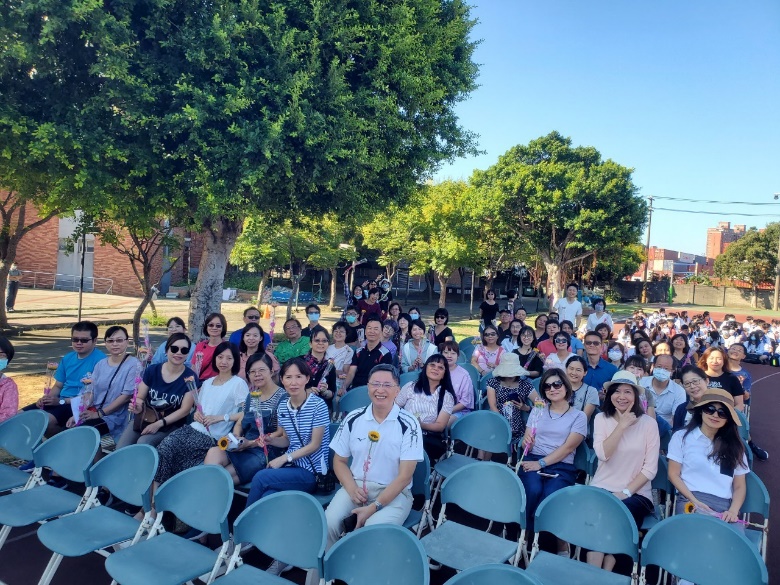 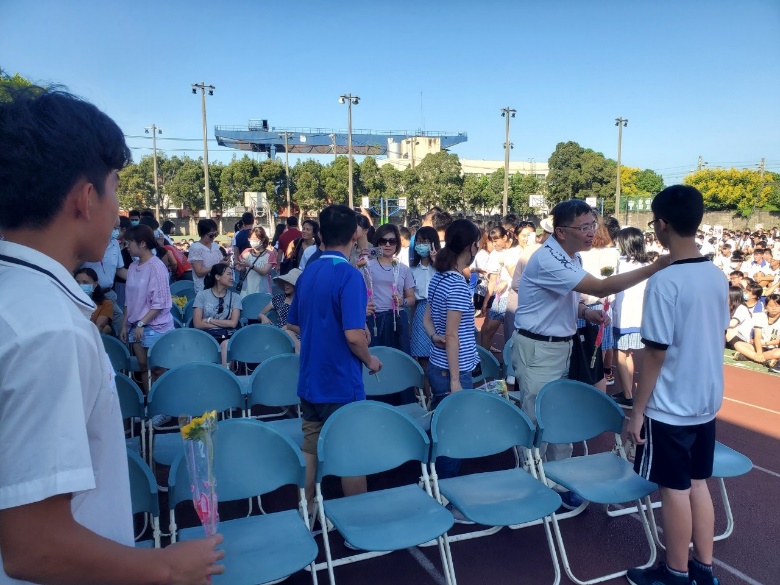 敬師主角們各班代表獻花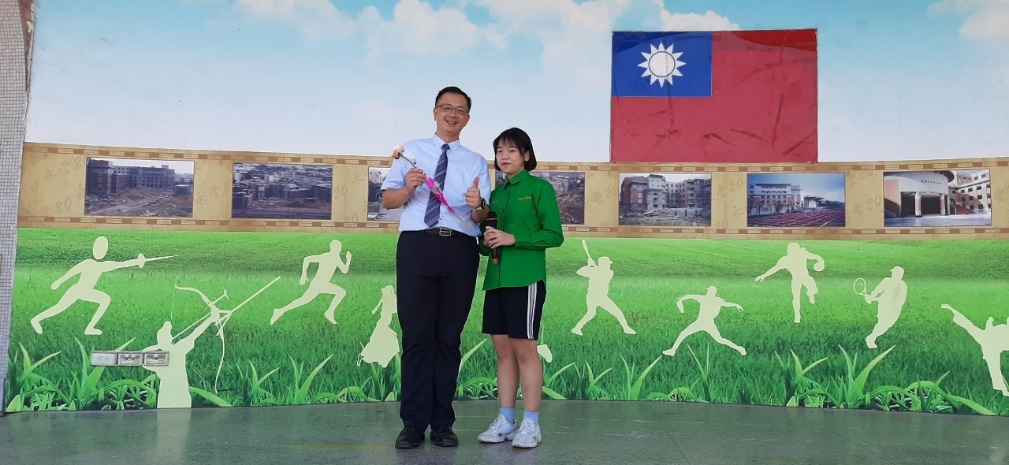 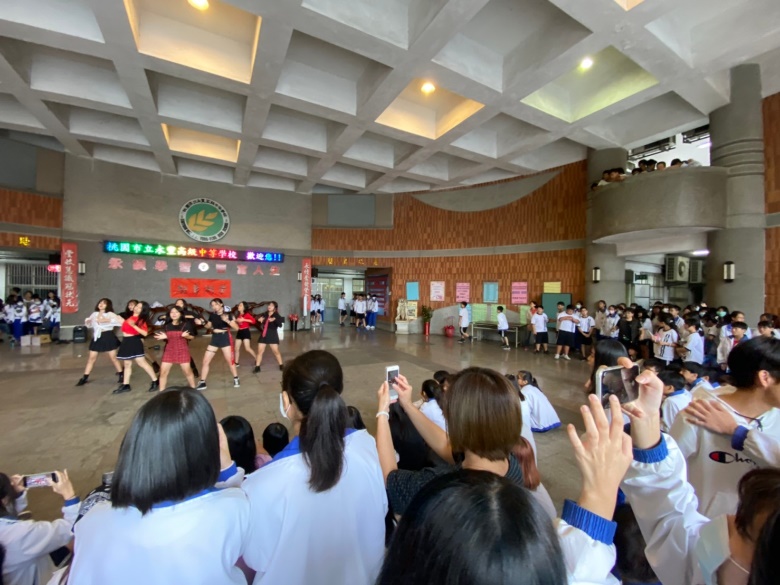 學生會代表及校長敬師快閃表演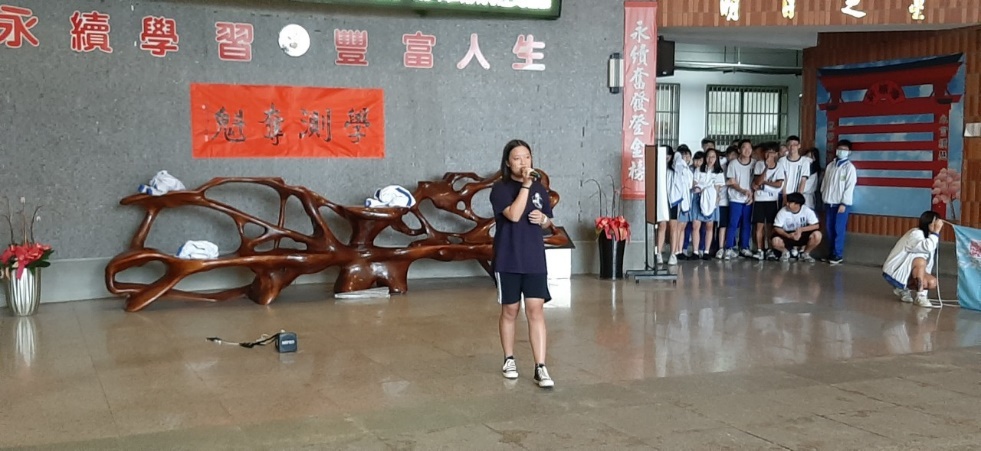 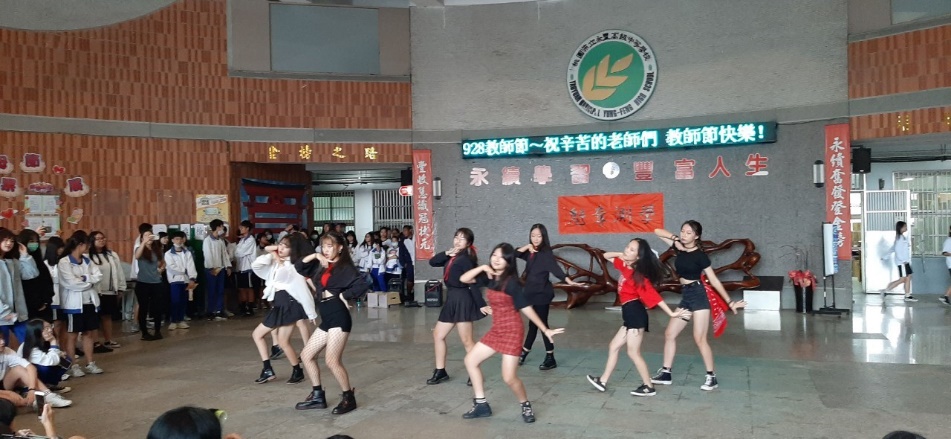 流唱社韓流社